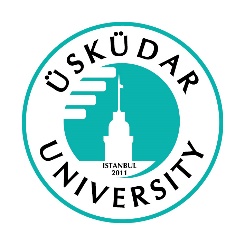                                                                           ÜSKÜDAR UNIVERSITY                                                                             Preparatory School                                                                                Class Schedule                                                                                    2022-2023                                                Afternoon Shift                                                                                                                                                                          Class Name: ROCHESTER  /24  HRS                                                                                                                             Room: 108                                                                          ÜSKÜDAR UNIVERSITY                                                                             Preparatory School                                                                                Class Schedule                                                                                    2022-2023                                                Afternoon Shift                                                                                                                                                                          Class Name: ROCHESTER  /24  HRS                                                                                                                             Room: 108                                                                          ÜSKÜDAR UNIVERSITY                                                                             Preparatory School                                                                                Class Schedule                                                                                    2022-2023                                                Afternoon Shift                                                                                                                                                                          Class Name: ROCHESTER  /24  HRS                                                                                                                             Room: 108                                                                          ÜSKÜDAR UNIVERSITY                                                                             Preparatory School                                                                                Class Schedule                                                                                    2022-2023                                                Afternoon Shift                                                                                                                                                                          Class Name: ROCHESTER  /24  HRS                                                                                                                             Room: 108                                                                          ÜSKÜDAR UNIVERSITY                                                                             Preparatory School                                                                                Class Schedule                                                                                    2022-2023                                                Afternoon Shift                                                                                                                                                                          Class Name: ROCHESTER  /24  HRS                                                                                                                             Room: 108                                                                          ÜSKÜDAR UNIVERSITY                                                                             Preparatory School                                                                                Class Schedule                                                                                    2022-2023                                                Afternoon Shift                                                                                                                                                                          Class Name: ROCHESTER  /24  HRS                                                                                                                             Room: 108DaysFirst Lesson
13:15-14:00
Second Lesson14:10-14:55Third  Lesson15:05-15:50Fourth Lesson16:00-16:45Fifth Lesson16:55-17:40MondayZEYNAP SEZA COŞKUNRZEYNAP SEZA COŞKUNRMITRA NAZEMIMCMITRA NAZEMIMCMITRA NAZEMIMCTuesdayESP11:15-12:55MITRA NAZEMIMCMOHAMMED SAEED NORALDINLMOHAMMED SAEED NORALDINL-----------WednesdayMITRA NAZEMIMCMITRA NAZEMIMCMITRA NAZEMIMCPARISA FARROKHIANWRTPARISA FARROKHIANWRTThursdayZEYNAP SEZA COŞKUNRZEYNAP SEZA COŞKUNRMOHAMMED SAEED NORALDINLMOHAMMED SAEED NORALDINLMITRA NAZEMIMCFriday--------------------PARISA FARROKHIANWRTPARISA FARROKHIANWRTMITRA NAZEMIMCMITRA NAZEMIMCADVISOR: Mitra.nazemi@uskudar.edu.trWRITING CENTER: parisa.farrokhian@uskudar.edu.trSPEAKING CLUB: yousef.moosavi@uskudar.edu.trLEARNING CENTER: Mitra.nazemi@uskudar.edu.trADVISOR: Mitra.nazemi@uskudar.edu.trWRITING CENTER: parisa.farrokhian@uskudar.edu.trSPEAKING CLUB: yousef.moosavi@uskudar.edu.trLEARNING CENTER: Mitra.nazemi@uskudar.edu.trADVISOR: Mitra.nazemi@uskudar.edu.trWRITING CENTER: parisa.farrokhian@uskudar.edu.trSPEAKING CLUB: yousef.moosavi@uskudar.edu.trLEARNING CENTER: Mitra.nazemi@uskudar.edu.trADVISOR: Mitra.nazemi@uskudar.edu.trWRITING CENTER: parisa.farrokhian@uskudar.edu.trSPEAKING CLUB: yousef.moosavi@uskudar.edu.trLEARNING CENTER: Mitra.nazemi@uskudar.edu.trADVISOR: Mitra.nazemi@uskudar.edu.trWRITING CENTER: parisa.farrokhian@uskudar.edu.trSPEAKING CLUB: yousef.moosavi@uskudar.edu.trLEARNING CENTER: Mitra.nazemi@uskudar.edu.trADVISOR: Mitra.nazemi@uskudar.edu.trWRITING CENTER: parisa.farrokhian@uskudar.edu.trSPEAKING CLUB: yousef.moosavi@uskudar.edu.trLEARNING CENTER: Mitra.nazemi@uskudar.edu.tr